OBEC   TURECKÁ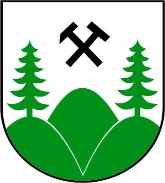 Turecká 341, 976 02  Staré HoryMiestny poplatok za rozvoj na základe VZN 2/2016Čerpanie v roku 2021 - vyrubený poplatok vo výške : 145 euro - získané finančné prostriedky boli použité na úhradu:DF061/2021 – údržba cesty na Salašky – 378  euro celková faktúra – použité prostriedky 145 euroSpolu použité prostriedky: 145 euro